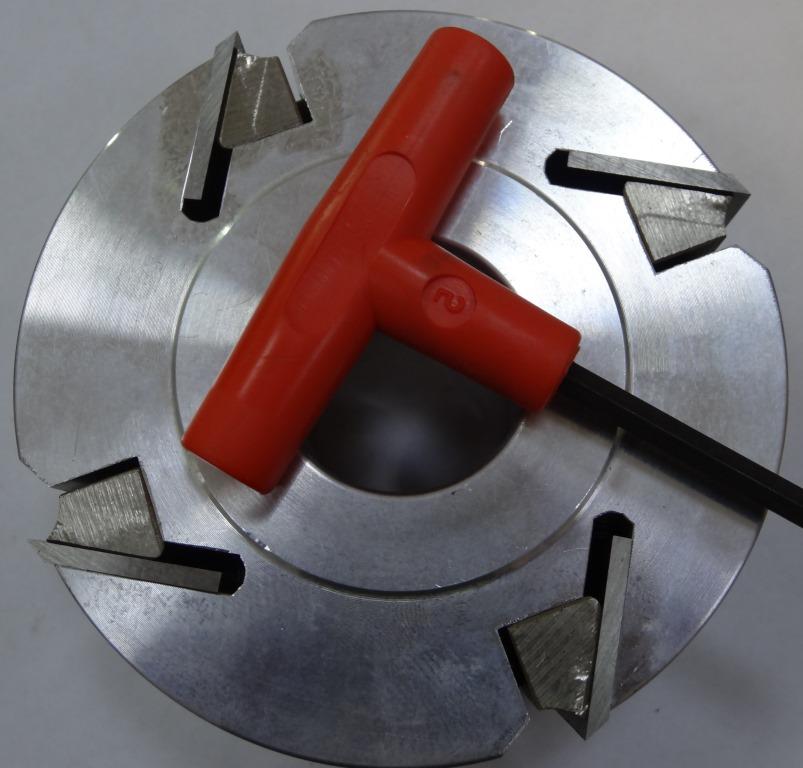 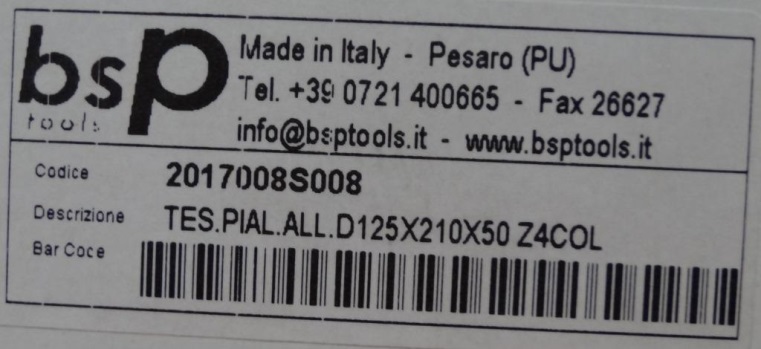 Код из 1САртикулНаименоваие/ Бренд/ПоставщикТехнические характеристикиГабаритыД*Ш*В,ммМасса,грМатериалМесто установки/НазначениеF00302752017008S008Ножевая головка строгальная легк. 125*210*50 Z=4 (BSP)125*210*50 Z=46000металл4-х сторонние станки  /производство погонажных изделийF00302752017008S008125*210*50 Z=46000металл4-х сторонние станки  /производство погонажных изделийF00302752017008S008     BSP125*210*50 Z=46000металл4-х сторонние станки  /производство погонажных изделий